A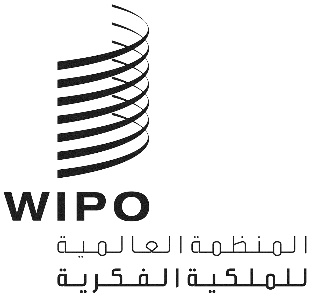 WIPO/GRTKF/IC/40/INF/5الأصل: بالإنكليزيةالتاريخ: 21 مايو 2019اللجنة الحكومية الدولية المعنية بالملكية الفكرية والموارد الوراثية والمعارف التقليدية والفولكلورالدورة الأربعونجنيف، من 17 إلى 21 يونيو 2019مذكرة إعلامية لمنبر الجماعات الأصلية والمحليةوثيقة من إعداد الأمانةاتفقت اللجنة الحكومية الدولية المعنية بالملكية الفكرية والموارد الوراثية والمعارف التقليدية والفولكلور ("اللجنة")، في دورتها السابعة، على "أن ينظَّم، تماماً قبل استهلال دورات اللجنة، منبر يدوم نصف اليوم ويترأسه ممثل عن أحد المجتمعات المحلية أو الأصلية". وقد تواصل تنظيم منابر على ذلك المنوال قبل كل دورة من دورات اللجنة المعقودة منذ عام 2005.وطبقاً لولاية لجنة المعارف وبرنامج عملها للثنائية 2018-2019، ستركّز الدورة الأربعون على المعارف التقليدية وأشكال التعبير الثقافي التقليدي، وستقيّم التقدم المحرز وتقدّم توصية إلى الجمعية العامة. وبناءً عليه، فإن موضوع المنبر في تلك الدورة هو: "الملكية الفكرية والمعارف التقليدية/ أشكال التعبير الثقافي التقليدي: وجهات نظر الشعوب الأصلية والجماعات المحلية بشأن الأهداف".ويرد في مرفق هذه الوثيقة البرنامج المؤقت لجلسة المنبر في الدورة الأربعين.[يلي ذلك المرفق]البرنامج المؤقت لجلسة المنبر[نهاية المرفق والوثيقة]الإثنين، 17 يونيو 2019الإثنين، 17 يونيو 201911.00افتتاح الجلسةافتتاح الجلسةالرئيس - (يختاره منتدى السكان الأصليين الاستشاري في الويبو)الرئيس - (يختاره منتدى السكان الأصليين الاستشاري في الويبو)11.00 -  11.15السيد ويلتون ليتلتشايلد، وهو أحد زعماء الشعب الكري، ومحامي، وعمل على الصعيدين الوطني والدولي لتعزيز حقوق السكان الأصليين. والزعيم ليتلتشايلد هو عضو في البرلمان، ونائب رئيس برلمان السكان الأصليين للأمريكيتين، وممثل أمريكا الشمالية في منتدى الأمم المتحدة الدائم المعني بقضايا الشعوب الأصلية، ويشغل منصب الرئيس في آلية الخبراء التابعة للأمم المتحدة والمعنية بحقوق الشعوب الأصلية واللجنة المعنية بالشعوب الأولى والشعوب المختلطة وإصلاح العدالة.السيد ويلتون ليتلتشايلد، وهو أحد زعماء الشعب الكري، ومحامي، وعمل على الصعيدين الوطني والدولي لتعزيز حقوق السكان الأصليين. والزعيم ليتلتشايلد هو عضو في البرلمان، ونائب رئيس برلمان السكان الأصليين للأمريكيتين، وممثل أمريكا الشمالية في منتدى الأمم المتحدة الدائم المعني بقضايا الشعوب الأصلية، ويشغل منصب الرئيس في آلية الخبراء التابعة للأمم المتحدة والمعنية بحقوق الشعوب الأصلية واللجنة المعنية بالشعوب الأولى والشعوب المختلطة وإصلاح العدالة.11.15 - 11.30السيدة لوسي مولينكي، من شعب الماساي في كينيا. وتتولى منصب المديرة التنفيذية لشبكة معلومات السكان الأصليين في كينيا، وتعمل مع منظمة نساء الشعوب الأصلية الأفريقية في منطقة شرق أفريقيا وشبكة التنوع البيولوجي لنساء الشعوب الأصلية لأفريقيا، وعُيّنت منسقة لتمثيل أفريقيا في المنتدى الدولي للشعوب الأصلية المعني بالتنوع البيولوجي.السيدة لوسي مولينكي، من شعب الماساي في كينيا. وتتولى منصب المديرة التنفيذية لشبكة معلومات السكان الأصليين في كينيا، وتعمل مع منظمة نساء الشعوب الأصلية الأفريقية في منطقة شرق أفريقيا وشبكة التنوع البيولوجي لنساء الشعوب الأصلية لأفريقيا، وعُيّنت منسقة لتمثيل أفريقيا في المنتدى الدولي للشعوب الأصلية المعني بالتنوع البيولوجي.11.30 - 11.45السيدة فالمين توكي، المنحدرة من سلاسلة نغابوهي نغاتي واي نغات واتوا، وهي أول ماورية الأصل وأول نيوزيلندية عُيّنت كعضو خبير في منتدى الأمم المتحدة الدائم المعني بقضايا الشعوب الأصلية. وهي أستاذة مشاركة في القانون ورئيسة هيئة التدريس في جامعة وايكاتو.السيدة فالمين توكي، المنحدرة من سلاسلة نغابوهي نغاتي واي نغات واتوا، وهي أول ماورية الأصل وأول نيوزيلندية عُيّنت كعضو خبير في منتدى الأمم المتحدة الدائم المعني بقضايا الشعوب الأصلية. وهي أستاذة مشاركة في القانون ورئيسة هيئة التدريس في جامعة وايكاتو.11.45 - 12.00نقاش مع الحاضرين واختتام الجلسةنقاش مع الحاضرين واختتام الجلسة